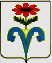 АДМИНИСТРАЦИЯ БЕССТРАШНЕНСКОГО СЕЛЬСКОГОПОСЕЛЕНИЯ ОТРАДНЕНСКОГО РАЙОНАПОСТАНОВЛЕНИЕот 03 февраля 2020 года					             № 7ст-ца БесстрашнаяОб утверждении Положения о проверке достоверности и полноты сведений, представляемых гражданами, претендующими на замещение должностей муниципальной службы и муниципальными служащими Бесстрашненского сельского поселения и соблюдения требований к служебному поведениюВ соответствии с Указом Президента РФ от 21 сентября 2009 г. N 1065 "О проверке достоверности и полноты сведений, представляемых гражданами, претендующими на замещение должностей федеральной государственной службы, и федеральными государственными служащими, и соблюдения федеральными государственными служащими требований к служебному поведению", п о с т а н о в л я ю:1. Утвердить прилагаемое Положение о проверке достоверности и полноты сведений, представляемых гражданами, претендующими на замещение должностей муниципальной службы и муниципальными служащими Бесстрашненского сельского поселения и соблюдения требований к служебному поведению.2. Общему отделу администрации обеспечить  опубликование (обнародование) настоящего постановления в установленном порядке.3. Контроль за выполнением настоящего постановления оставляю за собой.4. Настоящее постановление вступает в силу после его официального (опубликования) обнародования.Глава Бесстрашненского сельского поселения Отрадненского района                                 А.В. Рязанцев                                                                                                                        ПРИЛОЖЕНИЕк постановлению администрацииБесстрашненского сельского поселенияОтрадненского районаот 03.02.2020 г. N 7Положениео проверке достоверности и полноты сведений, представляемых гражданами, претендующими на замещение должностей муниципальной службы и муниципальными служащими Бесстрашненского сельского поселения и соблюдения требований к служебному поведению1. Настоящим Положением определяется порядок осуществления проверки:1) достоверности и полноты сведений о доходах, об имуществе и обязательствах имущественного характера, представленных в соответствии с законодательством:гражданами, претендующими на замещение должностей муниципальной службы администрации Бесстрашненского сельского поселения Отрадненского района Краснодарского края (далее - граждане), на отчетную дату;муниципальными служащими администрации Бесстрашненского сельского поселения Отрадненского района Краснодарского края (далее - муниципальные служащие) за отчетный период и за два года, предшествующие отчетному периоду;2) достоверности и полноты сведений (в части, касающейся профилактики коррупционных правонарушений), представленных гражданами при поступлении на муниципальную службу Бесстрашненского сельского поселения Отрадненского района Краснодарского края (далее - муниципальная служба) в соответствии с нормативными правовыми актами Российской Федерации (далее - сведения, представляемые гражданами в соответствии с нормативными правовыми актами Российской Федерации);3) соблюдения муниципальными служащими в течение трех лет, предшествующих поступлению информации, явившейся основанием для осуществления проверки, предусмотренной настоящим подпунктом, ограничений и запретов, требований о предотвращении или урегулировании конфликта интересов, исполнения ими обязанностей, установленных Федеральным законом от 25.12.2008 N 273-ФЗ "О противодействии коррупции" и другими федеральными законами и соблюдения требований к служебному поведению.2. Проверка, предусмотренная подпунктами 2 и 3 пункта 1 настоящего Положения, осуществляется соответственно в отношении граждан, претендующих на замещение любой должности муниципальной службы, и муниципальных служащих, замещающих любую должность муниципальной службы.3. Проверка достоверности и полноты сведений о доходах, об имуществе и обязательствах имущественного характера, представляемых муниципальными служащими, замещающими должности муниципальной службы, для замещения которых предусмотрено представление указанных сведений, и претендующими на замещение должности муниципальной службы, для замещения которых предусмотрено представление указанных сведений, осуществляется в порядке, установленном настоящим Положением для проверки сведений, представляемых гражданами в соответствии с нормативными правовыми актами Российской Федерации.4. Проверка, предусмотренная пунктом 1 настоящего Положения, осуществляется представителем нанимателя или лицом, которому такие полномочия предоставлены представителем нанимателя (далее - представитель нанимателя).Решение о проведении проверки принимается отдельно в отношении каждого гражданина или муниципального служащего и оформляется в письменной форме.5. Основанием для осуществления проверки, предусмотренной пунктом 1 настоящего Положения, является достаточная информация, представленная в письменном виде в установленном порядке:1) правоохранительными органами, государственными органами, органами местного самоуправления и их должностными лицами;2) должностными лицами кадровой службы муниципального органа, ответственными за работу по профилактике коррупционных и иных правонарушений;3) постоянно действующими руководящими органами политических партий и зарегистрированных в соответствии с законом иных общероссийских общественных объединений, не являющихся политическими партиями;4) Общественной палатой Краснодарского края, Общественной палатой Отрадненского района;5) общероссийскими средствами массовой информации.6. Не может служить основанием для проверки:1) информация анонимного характера;2) информация, на основании которой ранее уже проводилась проверка и давались ответы заявителю.7. Проверка осуществляется в срок, не превышающий 60 дней со дня принятия решения о ее проведении представителем нанимателя. Представителем нанимателя срок проверки может быть продлен до 90 дней.8. Проверка, предусмотренная пунктом 1 настоящего Положения, осуществляется:а) самостоятельно;б) путем обращения представителя нанимателя к высшему должностному лицу Краснодарского края с ходатайством о направлении им запроса вфедеральные органы исполнительной власти, уполномоченные на осуществление оперативно-розыскной деятельности, в соответствии с частью третьей статьи 7 Федерального закона "Об оперативно-розыскной деятельности". В ходатайстве о направлении запроса должны содержаться сведения, указанные в пункте 11 настоящего Положения.9. При осуществлении проверки, предусмотренной подпунктом "а" пункта 8 настоящего Положения, представитель нанимателя вправе:1) проводить беседу с гражданином или муниципальным служащим, представившим сведения о доходах, об имуществе и обязательствах имущественного характера;2) изучать представленные гражданином или муниципальным служащим дополнительные материалы;3) получать от гражданина или муниципального служащего пояснения по представленным им сведениям о доходах, об имуществе и обязательствах имущественного характера и материалам;4) направлять в установленном порядке запрос (кроме запросов, касающихся осуществления оперативно-розыскной деятельности или ее результатов) в органы прокуратуры Российской Федерации, иные федеральные государственные органы, государственные органы субъектов Российской Федерации, территориальные органы федеральных государственных органов, органы местного самоуправления, предприятия, учреждения, организации и общественные объединения (далее - органы и организации) об имеющихся у них сведениях:о доходах, об имуществе и обязательствах имущественного характера гражданина или муниципального служащего, его супруги (супруга) и несовершеннолетних детей;о достоверности и полноте сведений, представленных гражданином в соответствии с нормативными правовыми актами Российской Федерации;о соблюдении муниципальным служащим ограничений и запретов, требований о предотвращении или урегулировании конфликта интересов, исполнения им обязанностей, установленных Федеральным законом "О противодействии коррупции";5) наводить справки у физических лиц и получать от них информацию с их согласия;6) осуществлять анализ сведений, представляемых гражданином или муниципальным служащим в соответствии с законодательством Российской Федерации о противодействии коррупции.10. Представитель нанимателя обращается с ходатайством к высшему должностному лицу Краснодарского края о направлении запросов в кредитные организации, налоговые органы Российской Федерации и органы, осуществляющие государственную регистрацию недвижимости. В ходатайстве о направлении запроса должны содержаться сведения, указанные в пункте 11 настоящего Положения.11. В ходатайстве о направлении запроса, предусмотренном подпунктом 4 пункта 9 настоящего Положения, указываются:1) фамилия, имя, отчество руководителя органа или организации, в которые направляется запрос;2) ссылка на пункт настоящего Положения, на основании которого направляется запрос;3) фамилия, имя, отчество, дата и место рождения, место регистрации, жительства и (или) пребывания, должность и место работы (службы), вид и реквизиты документа, удостоверяющего личность гражданина или муниципального служащего, его супруги (супруга) и несовершеннолетних детей, сведения о доходах, об имуществе и обязательствах имущественного характера которых проверяются, гражданина, представившего сведения в соответствии с нормативными правовыми актами Российской Федерации, полнота и достоверность которых проверяются, либо муниципального служащего, в отношении которого имеются сведения о несоблюдении им ограничений и запретов, требований о предотвращении или урегулировании конфликта интересов, исполнения им обязанностей, установленных Федеральным законом "О противодействии коррупции", требований к служебному поведению.4) идентификационный номер налогоплательщика (в случае направления запроса в налоговые органы Российской Федерации);5) содержание и объем сведений, подлежащих проверке;6) предлагаемый срок представления запрашиваемых сведений.12. В ходатайстве о направлении запроса о проведении оперативно-розыскных мероприятий, помимо сведений, перечисленных в пункте 11 настоящего Положения, указываются сведения, послужившие основанием для проверки, органы и организации, в которые направлялись (направлены) запросы, и вопросы, которые в них ставились, дается ссылка на часть третью статьи 7 Федерального закона "Об оперативно-розыскной деятельности", часть 7 статьи 8 Федерального закона "О противодействии коррупции" и пункт 6 Указа Президента Российской Федерации "О проверке достоверности и полноты сведений, представляемых гражданами, претендующими на замещение должностей федеральной государственной службы, и федеральными государственными служащими, и соблюдения федеральными государственными служащими требований к служебному поведению".13. Представитель нанимателя обеспечивает:1) уведомление в письменной форме муниципального служащего о начале в отношении его проверки и разъяснение ему содержания подпункта 2 настоящего пункта - в течение двух рабочих дней со дня получения соответствующего решения;2) проведение в случае обращения муниципального служащего беседы с ним, в ходе которой он должен быть проинформирован о том, какие сведения, представляемые им, и соблюдение каких ограничений и запретов, требований о предотвращении или урегулировании конфликта интересов, исполнения им обязанностей, установленных Федеральным законом "О противодействии коррупции", подлежат проверке, - в течение семи рабочих дней со дня обращения муниципального служащего, а при наличии уважительной причины - в срок, согласованный с муниципальным служащим.14. По окончании проверки муниципальный служащий должен быть ознакомлен с результатами проверки с учетом соблюдения требований законодательства Российской Федерации о государственной тайне.15. Муниципальный служащий вправе:1) давать пояснения в письменной форме: в ходе проверки, по вопросам, указанным в подпункте 2 пункта 13 настоящего Положения; по результатам проверки;2) представлять дополнительные материалы и давать по ним пояснения в письменной форме;3) обращаться с подлежащим удовлетворению ходатайством о проведении с ним беседы по вопросам, указанным в подпункте 2 пункта 13 настоящего Положения.16. Пояснения приобщаются к материалам проверки.17. На период проведения проверки муниципальный служащий может быть отстранен от замещаемой должности муниципальной службы на срок, не превышающий 60 дней со дня принятия решения о ее проведении. Указанный срок может быть продлен до 90 дней лицом, принявшим решение о проведении проверки.На период отстранения муниципального служащего от замещаемой должности муниципальной службы денежное содержание по замещаемой им должности сохраняется.18. В случае, если проверка, предусмотренная пунктом 1 настоящего Положения, проводилась лицом, которому такие полномочия предоставлены представителем нанимателя, то по результатам проверки указанное лицо представляет представителю нанимателя доклад. При этом в докладе должно содержаться одно из следующих предложений:1) о назначении гражданина на должность муниципальной службы;2) об отказе гражданину в назначении на должность муниципальной службы;3) об отсутствии оснований для применения к муниципальному служащему мер юридической ответственности;4) о применении к муниципальному служащему мер юридической ответственности;5) о представлении материалов проверки в комиссию по соблюдению требований к служебному поведению муниципальных служащих и урегулированию конфликта интересов.19. О результатах проверки сообщается органам, организациям, лицам, предоставившим информацию, явившуюся основанием для ее проведения, с учетом соблюдения требований законодательства Российской Федерации о персональных данных и государственной тайне, при одновременном уведомлении в письменной форме об этом гражданина или муниципального служащего, в отношении которых проводилась проверка.20. При установлении в ходе проверки обстоятельств, свидетельствующих о наличии признаков преступления или административного правонарушения, материалы об этом представляются в государственные органы в соответствии с их компетенцией.21. По результатам проверки, предусмотренной пунктом 1 настоящего Положения, представитель нанимателя принимает одно из следующих решений:1) назначить гражданина на должность муниципальной службы;2) отказать гражданину в назначении на должность муниципальной службы;3) применить к муниципальному служащему меры юридической ответственности;4) представить материалы проверки в комиссию по соблюдению требований к служебному поведению муниципальных служащих и урегулированию конфликта интересов.22. Материалы проверки хранятся в кадровой службе муниципального органа в течение трех лет со дня ее окончания, после чего передаются в архив.Глава Бесстрашненского сельскогопоселения Отрадненского района                            А.В. Рязанцев